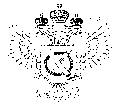 «Федеральная кадастровая палата Федеральной службы государственной регистрации, кадастра и картографии» по Ханты-Мансийскому автономному округу – Югре(Филиал ФГБУ «ФКП Росреестра»по Ханты-Мансийскому автономному округу – Югре)г. Ханты-Мансийск,							                                                                                        Техник отдела                       контроля и анализа деятельностиул. Мира, 27						                                                                                                   Кайгородова  В.Е. 
                                                                                                                                                                                                                                    8(3467)300-444, 
                                                                                                                                                                                                                e-mail: Press@86.kadastr.ru
Пресс-релиз01.02.2018Кадастровая палата 1 марта проведет единый «День консультаций»Масштабное мероприятие, приуроченное к 10-летию образования Росреестра и 20-летию создания в Российской Федерации системы государственной регистрации прав на недвижимое имущество и сделок с ним, состоится 1 марта! Жители округа смогут бесплатно узнать всю интересующую информацию о деятельности филиала ФГБУ "ФКП Росреестра" по Ханты-Мансийскому автономному округу – Югре. В этот день все территориальные органы Росреестра и филиалы Федеральной кадастровой палаты проведут единый "День консультаций" во всех субъектах Российской Федерации. Мероприятие приурочено к 10-летию образования Росреестра и 20-летию создания в России системы государственной регистрации прав на недвижимое имущество и сделок с ним. Специалисты филиала ФГБУ "ФКП Росреестра" расскажут жителям округа о способах получения услуг в электронном виде, а также о формах обратной связи для взаимодействия с ведомством. "День консультаций" пройдет на площадках: Город Ханты-Мансийск:Центральный аппарат Филиала и офис Межрайонного отдела ул. Мира д. 27;Многофункциональный центр предоставления государственных и муниципальных услуг ул. Энгельса д. 45.Город Сургут:офис Межрайонного отдела ул. Григория Кукуевицкого д 12/1;Многофункциональный центр предоставления государственных и муниципальных услуг (ТДЦ Сити-Молл) ул. Югорский тракт 38.Город Нижневартовск:офис Межрайонного отдела ул. Пионерская, д 7А;Многофункциональный центр предоставления государственных и муниципальных услуг ул. Мира д. 25/12.Город Нефтеюганск:Офис Межрайонного отдела 10 микрорайон, д. 4 Город Нягань: Офис Межрайонного отдела 2 микрорайон, д. 22Многофункциональный центр предоставления государственных и муниципальных услуг 3 микрорайон, д. 23, корпус 2, помещение 3.Город Югорск:Офис Межрайонного отдела ул. Ленина д.29 Многофункциональный центр предоставления государственных и муниципальных услуг ул. Механизаторов, д. 2.Город Лангепас:Офис Межрайонного отдела ул. Ленина д. 23А_____________________________________________________________________________________При использовании материала просим сообщить о дате и месте публикации на адрес электронной почты Press@86.kadastr.ru или по телефону 8(3467)300-444. Благодарим за сотрудничество.